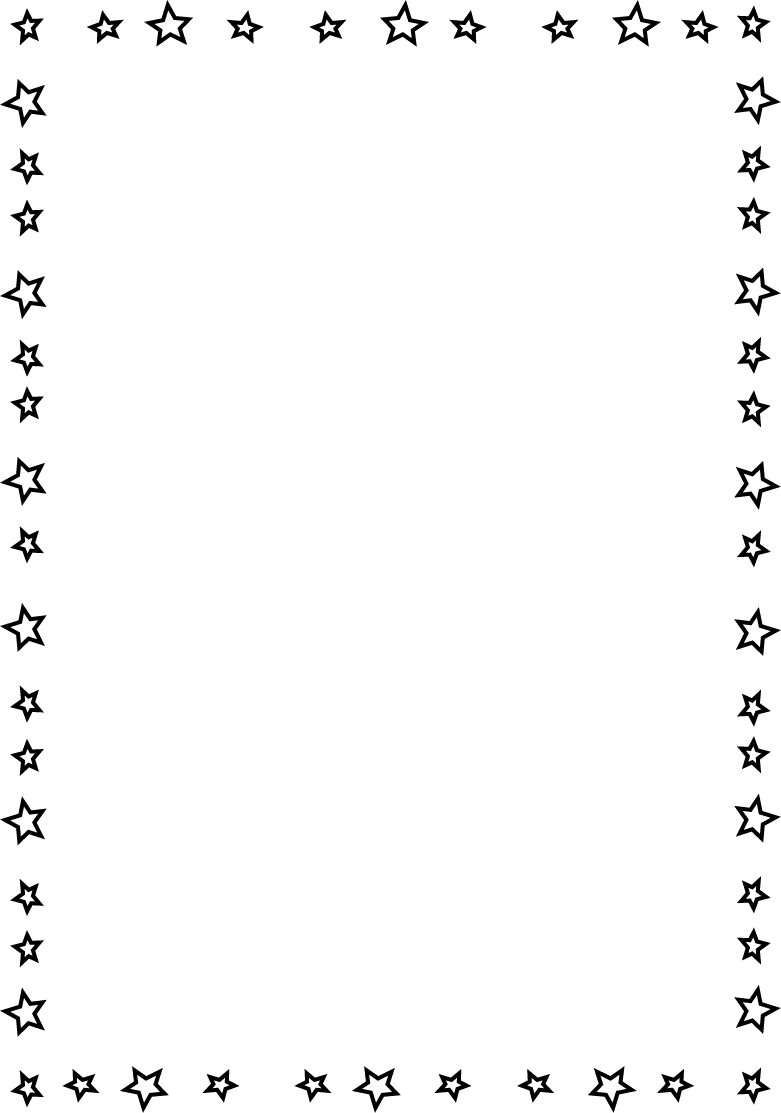 Name___________________________________________  Date_______________________	Learning to Print the 50 States	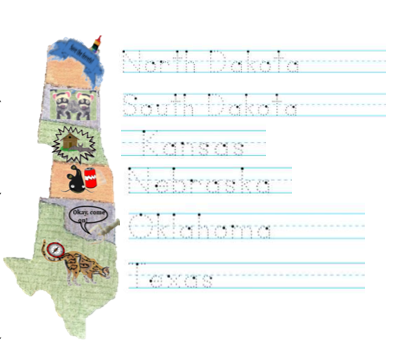 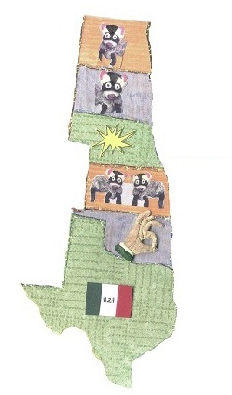 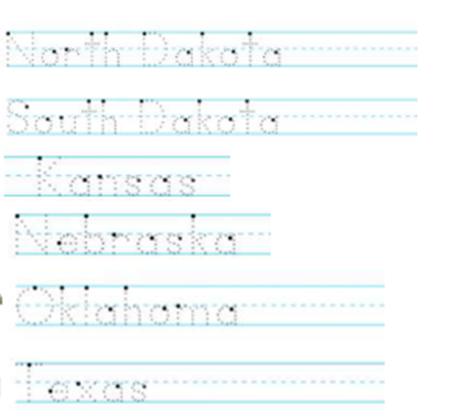 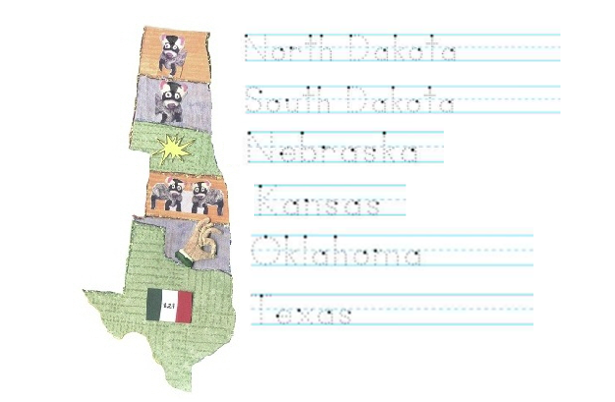 ND =  North Dakota
SD  =  South Dakota
NE  =  Nebraska  KS =  KansasOK =  OklahomaTX =  Texas